
Deal Team: Public Company of the Year Nomination Form
 for the 2023 ACG Corporate Growth Awards
Deadline for submission:  April 25, 2024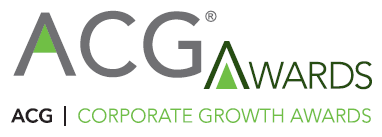 ACG National Capital will recognize the deal team from a public company that has demonstrated the greatest success in accomplishing growth-oriented transactions that closed (along with all such transactions that signed) in 2023. Such transactions include financings, recapitalizations and mergers and acquisitions. Each nominated deal team should be from the Greater Washington area. Selection criteria will include factors such as number of transactions, transaction size, impact on the nominee’s organization, industry, market share, and our region.Please submit the following information.Deal Team: Public Company of the Year Nomination Form
 for the 2023 ACG Corporate Growth Awards
Deadline for submission:  April 25, 2024Deal Team's Role - Briefly describe the impact of the deal(s) on the deal team's organization, and/or specific platform. Areas to consider include:  industry exposure, geographic footprint, market share, product/service capabilities, deal size(s), customer base, etc. Please type your answer here. Please also list any differentiators that you believe make this deal team deserving of special recognition.  Please type your answer here. If you were to win this award, what would you like your walk-up song to be?Please type your answer here. Please submit your nomination to:  capitalawards@acg.org
Thank you for your submission!You and your management team are invited to the 
Nominee Reception May 16Where the finalists will be announced.Register here or email capitalawards@acg.org with names and email addresses of attendees.Save the date:  ACG Awards Gala, June 6, 2024, at the Ritz-Carlton TysonsACG National Capital  |  Office 703-584-0246  |  capitalawards@acg.orgNominatorNominated Public CompanyNameCompany NameCompanyContact PersonPhonePhoneEmailEmailNumber of transactions in 2023 involving the team:Number of transactions involving entities within the Greater Washington area:Total cash deployed in 2023: $(If applicable) capital raised in 2023: $